AX 3 N Centralmatning 230V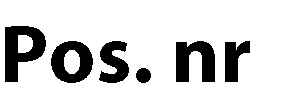 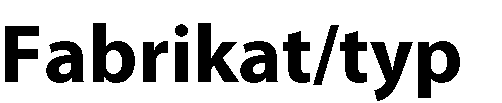 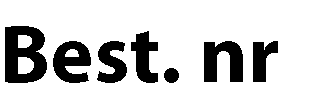 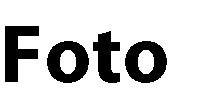 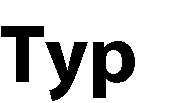 AX 3 N 1W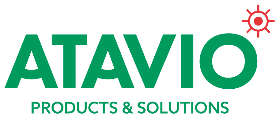 AX 3 NOE-7347653Art. 573110AX 3 NR1E-7347654Art. 573112AX 3 NUE-7347655Art. 573114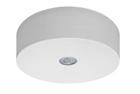 Batteri: Enligt centralMontage: TakBestyckning: LED Övrigt: IP20Effekt:1WLumen 1W:250lmAX 3 N 2WAX 3 NOE-7347657Art. 573111AX 3 NR1E-7347658Art. 573113AX 3 NUE-7347659Art. 573115Batteri: Enligt centralMontage: TakBestyckning: LED Övrigt: IP20Effekt:2WLumen 2W:380lm